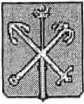 САНКТ-ПЕТЕРБУРГ МУНИЦИПАЛЬНОЕ ОБРАЗОВАНИЕ «СВЕТЛАНОВСКОЕ»МЕСТНАЯАДМИНИСТРАЦИЯРАСПОРЯЖЕНИЕОт 30.12.2008 г. 				№ 686Об утверждении Порядка планирования бюджетных ассигнований бюджета муниципального образования муниципального округа СветлановскоеВ соответствии со ст. 174.2 Бюджетного кодекса Российской Федерации и Положением о бюджетном процессе в муниципальном образовании муниципальном округе СветлановскоеУтвердить порядок планирования бюджетных ассигнований бюджета муниципального образования муниципального округа Светлановское согласно приложению к настоящему распоряжению.Контроль исполнения настоящего распоряжения возложить на главного бухгалтера Захарову И.В.Глава Администрации 								С.П. ГенераловПриложениек распоряжению Главы Администрации	МО	 Светлановскоеот 30.12.2008 г. № 686Порядокпланирования бюджетных ассигнований бюджета муниципального образования муниципального округа Светлановское1. Общие положенияНастоящий Порядок планирования бюджетных ассигнований бюджета муниципального образования муниципального округа Светлановское (далее - Порядок) разработан в соответствии со статьей 174.2 Бюджетного кодекса Российской Федерации, Положением о бюджетном процессе в МО Светлановское и определяет порядок и методику планирования бюджетных ассигнований муниципального образования муниципального округа Светлановское.Для целей настоящего Порядка:а)	бюджетные ассигнования группируются по видам в соответствии с Перечнем видов бюджетных ассигнований с учетом статьи 69 Бюджетного кодекса Российской Федерации и рассчитываются с учетом положений статей 69.1, 78.1, 79, 80 Бюджетного кодекса Российской Федерации;б)	под непосредственным результатом использования бюджетного ассигнования (непосредственным результатом деятельности главного распорядителя средств муниципального образования муниципального округа Светлановское) понимается количественная характеристика оказанных для третьей стороны муниципальных услуг, выполненных муниципальных функций в процессе осуществления деятельности главного распорядителя средств местного бюджета, обусловленная объемом и структурой предусмотренных главному распорядителю средств местного бюджета бюджетных ассигнований;в)	под конечным результатом деятельности субъекта бюджетного планирования понимается целевое состояние (изменение состояния) уровня и качества жизни населения, социальной сферы, экономики, общественной безопасности, степени реализации других общественно-значимых интересов и потребностей в сфере ведения субъекта бюджетного планирования, вызванное достижением непосредственных результатов деятельности соответствующего главного распорядителя средств местного бюджета, а также внешними по отношению к субъекту бюджетного планирования факторами;г)	под нормативным методом расчета бюджетного ассигнования понимается расчет объема бюджетного ассигнования на основе нормативов, утвержденных в соответствующих нормативных правовых актах;д)	под методом индексации расчета бюджетного ассигнования понимается расчет объема бюджетного ассигнования путем индексации на уровень инфляции (иной коэффициент) объема бюджетного ассигнования текущего (предыдущего) финансового года;е)	под плановым методом расчета бюджетного ассигнования понимается установление объема бюджетного ассигнования в соответствии с показателями, указанными в нормативном правовом акте (долгосрочной муниципальной целевой программе, договоре), главного распорядителя средств местного бюджета, предусматривающих осуществление бюджетных инвестиций в объекты капитального строительства муниципальной собственности, не включенным в долгосрочные целевые программы, принятых в установленном порядке;ж)	под иным методом расчета бюджетного ассигнования понимается расчет объема бюджетного ассигнования методом, отличным от нормативного метода, метода индексации и планового метода;з)	правовыми основаниями возникновения действующих расходных обязательств, на исполнение которых планируется направить бюджетное ассигнование, являются нормативные правовые акты Муниципального Совета и Администрации, договоры (соглашения), являющиеся в соответствии со статьей 84 Бюджетного кодекса Российской Федерации основаниями для возникновения расходных обязательств;и)	правовыми основаниями изменения действующих расходных обязательств, на исполнение которых планируется направить бюджетное ассигнование, являются нормативные правовые акты Муниципального Совета и Администрации, договоры (соглашения), являющиеся в соответствии со статьей 84 Бюджетного кодекса Российской Федерации основаниями для возникновения расходных обязательств, предлагаемые (планируемые) к изменению, к принятию либо к изменению с увеличением объема бюджетных ассигнований, предусмотренного на исполнение соответствующих обязательств;к) правовыми основаниями возникновения принимаемых расходных обязательств, на исполнение которых планируется направить бюджетное ассигнование, являются нормативные правовые акты Муниципального Совета и Администрации, договоры (соглашения), являющиеся в соответствии со статьей 84 Бюджетного кодекса Российской Федерации основаниями для возникновения расходных обязательств, предлагаемые (планируемые) к принятию;л)'под предварительным перечнем бюджетных ассигнований понимается формируемый Администрацией по каждому главному распорядителю средств местного бюджета на основе классификации расходов местного бюджета перечень наименований бюджетных ассигнований на исполнение расходных обязательств, по которым возможно приведение непосредственного результата использования бюджетного ассигнования (непосредственного результата деятельности главного распорядителя средств местного бюджета);м) под уточненным перечнем бюджетных ассигнований понимается дополненный (уточненный) субъектами бюджетного планирования предварительный перечень бюджетных ассигнований;н) под перечнем бюджетных ассигнований понимается доработанный Администрацией с учетом предложений субъектов бюджетного планирования уточненный перечень бюджетных ассигнований.В предварительное обоснование бюджетного ассигнования включаются:а)	правовые	основания возникновения действующих расходных	обязательств, наисполнение которых планируется направить бюджетное ассигнование;б)	планируемый объем бюджетного	ассигнования,	необходимого	для	исполнениядействующих расходных обязательств;в)	объем бюджетного ассигнования, утвержденный Решением Муниципального Совета об исполнении бюджета за предыдущий финансовый год;г)	изменение	объема бюджетного	ассигнования,	необходимого	для	исполнениядействующих расходных обязательств, по отношению к объему бюджетного ассигнования, утвержденному Решением Муниципального Совета об исполнении бюджета за предыдущий финансовый год;д)	сведения о непосредственном результате (группе непосредственных результатов) использования бюджетного ассигнования;е)	сведения о конечном результате деятельности соответствующего субъекта бюджетногопланирования, на	достижение которого	направлены	непосредственные	результатыиспользования бюджетного ассигнования.В обоснование бюджетного ассигнования включаются:а)	правовые основания возникновения действующих расходных обязательств и правовые основания изменения действующих расходных обязательств, на исполнение которых планируется направить бюджетное ассигнование;б)	объем бюджетного ассигнования, необходимого для исполнения действующих расходных обязательств;в)	объем бюджетного ассигнования, утвержденный об исполнении бюджета за предыдущий финансовый год;г)	изменение объема бюджетного ассигнования, необходимого для исполнения действующих расходных обязательств, по отношению к объему бюджетного ассигнования, утвержденному об исполнении бюджета за предыдущий финансовый год;д)	правовые основания возникновения принимаемых расходных обязательств, на исполнение которых планируется направить бюджетное ассигнование;е)	объем бюджетного ассигнования, необходимого для исполнения принимаемых расходных обязательств;ж)	сведения о непосредственном результате (группе непосредственных результатов) использования бюджетного ассигнования;з)	сведения о конечном результате деятельности соответствующего субъекта бюджетного планирования, на достижение которого направлены непосредственные результаты использования бюджетного ассигнования.Планирование бюджетных ассигнований осуществляется субъектами бюджетного планирования по главным распорядителям средств местного бюджета.Планирование бюджетных ассигнований осуществляется раздельно по действующим и принимаемым расходным обязательствам.Порядок планирования бюджетных ассигнований и полномочия финансовогооргана при планировании бюджетных ассигнованийПри планировании бюджетных ассигнований Администрация:а)	в срок, установленный для подготовки и рассмотрения документов и материалов, разрабатываемых при составлении проекта местного бюджета подготавливает:предварительный реестр расходных обязательств муниципального образования на очередной финансовый год и плановый период;предварительный перечень бюджетных ассигнований;перечень публичных нормативных обязательств муниципального образования;б)	направляет субъектам бюджетного планирования:изменения предельных объемов бюджетных ассигнований на исполнение действующих расходных обязательств по сравнению с объемами за предыдущий финансовый год;предельные объемы бюджетных ассигнований на исполнение действующих расходных обязательств местного бюджета с выделением публичных нормативных обязательств;распределение бюджетных ассигнований на исполнение принимаемых расходных обязательств по главным распорядителям средств местного бюджета с выделением публичных нормативных обязательств;перечень бюджетных ассигнованийПри планировании бюджетных ассигнований субъект бюджетного планирования:а)	в течение десяти календарных дней со дня направления Администрацией показателей основных параметров прогноза социально-экономического развития муниципального образования представляет в Администрацию предложения по изменению объема и (или) структуры действующих расходных обязательств;проекты расчетов изменений объемов бюджетных ассигнований на исполнение действующих расходных обязательств по сравнению с объемами, утвержденными на предыдущий финансовый год, а также проекты расчетов объемов бюджетных ассигнований на исполнение действующих расходных обязательств;сведения об общем объеме бюджетных ассигнований, представленном в предварительных обоснованиях бюджетных ассигнований, по форме согласно приложению N 1 к настоящему Порядку;предложения по внесению изменений в распределение бюджетных ассигнований по действующим расходным обязательствам по форме согласно приложению N 2 к настоящему Порядку;б)	в течение десяти календарных дней со дня направления Администрацией основных параметров прогноза социально-экономического развития также вправе представить в Администрацию предложения по объему и структуре принимаемых расходных обязательств, включающие:проекты нормативных правовых актов, предлагаемых (планируемых) к принятию или изменению в указанных актов с указанием решений, на основании которых планируется разработка указанных актов, а также пояснительные записки с обоснованием возникновения принимаемых расходных обязательств;проекты расчетов объемов бюджетных ассигнований на исполнение принимаемых расходных обязательств;предложения по распределению бюджетных ассигнований по принимаемым расходным обязательствам по форме согласно приложению N 3 к настоящему Порядку;в)	обеспечивает соответствие объемов (изменений объемов) бюджетных ассигнований на исполнение действующих расходных обязательств, указанных в предварительных обоснованиях бюджетных ассигнований объемам (изменениям объемов) бюджетных ассигнований на исполнение действующих расходных обязательств, приведенным в проектах расчетов для соответствующих бюджетных ассигнований;Субъект бюджетного планирования при представлении в Администрацию предложений по изменению объема и (или) структуры действующих расходных обязательств исходит из следующих условий:изменения объемов бюджетных ассигнований на исполнение действующих расходных обязательств и объемы бюджетных ассигнований на исполнение действующих расходных обязательств рассчитываются с применением доведенных Администрацией основных параметров прогноза социально-экономического развития муниципального образования;при расчете изменений объемов бюджетных ассигнований на исполнение действующих расходных обязательств по оплате труда, а также по денежному содержанию муниципальных служащих и лиц, замещающих муниципальные должности, учитываются только изменения базовых показателей на следующий год;объемы бюджетных ассигнований на исполнение действующих расходных обязательств по оплате труда, а также по денежному содержанию муниципальных служащих и лиц, замещающих муниципальные должности, рассчитываются путем индексации объемов, предусмотренных на следующий год на предварительный индекс потребительских цен, установленный на следующий год;проекты расчетов изменений объемов бюджетных ассигнований на исполнение действующих расходных обязательств и объемов бюджетных ассигнований на исполнение действующих расходных обязательств на основе нормативного метода производятся исходя из индексации нормативов, в случае если она предусмотрена соответствующим нормативным правовым актом, а также изменения численности физических лиц.Субъекты бюджетного планирования представляют в Администрацию документы по формам согласно приложениям N1-3, к настоящему Порядку на бумажном носителе с сопроводительным письмом, подписанным руководителем (заместителем руководителя) субъекта бюджетного планирования.При представлении субъектами бюджетного планирования в Администрацию предложений по внесению изменений в распределение бюджетных ассигнований на очередной финансовый год по разделам, подразделам, целевым статьям и видам расходов бюджета общий объем бюджетных ассигнований на исполнение расходных обязательств не может превышать общий объем бюджетных ассигнований на исполнение расходных обязательств.Субъект бюджетного планирования вправе представить перечень несогласованных вопросов, предусматривающих увеличение общего объема бюджетных ассигнований, доведенных Администрацией.Порядок планирования изменений объемов бюджетных ассигнований наисполнение действующих расходных обязательств муниципального образованияИзменения объемов бюджетных ассигнований на оплату труда, а также изменения объемов бюджетных ассигнований на денежное содержание муниципальных служащих и лиц, замещающих муниципальные должности, рассчитываются исходя из размера расчетной единицы, принимаемой для исчисления должностных окладов, утвержденной законодательством Санкт-Петербурга на очередной финансовый год.Изменения объемов бюджетных ассигнований на командировочные и иные выплаты рассчитываются в соответствии с трудовыми договорами (трудовыми контрактами и законодательством Санкт-Петербурга на очередной финансовый год.Изменения	объемов	бюджетных	ассигнований	на	оплату поставок товаров,выполнения работ, оказания услуг для муниципальных нужд рассчитываются методом индексации на уровень инфляции или иной коэффициент, соответствующий стоимости товаров, работ, услуг.Изменения	объемов	бюджетных	ассигнований	на	реализацию долгосрочныхмуниципальных программ рассчитываются в соответствии с планом проводимых мероприятий исходя из потребности текущих расходов на реализацию этих программ.Изменения объемов бюджетных ассигнований на уплату налогов, сборов и иных обязательных платежей в бюджетную систему Российской Федерации рассчитываются отдельно по видам налогов, сборов и иных обязательных платежей исходя из изменения объема налоговой базы.Изменения	объемов	бюджетных	ассигнований	на	предоставление субсидийнекоммерческим организациям, не являющимся бюджетными и автономными учреждениями, рассчитываются в соответствии с нормативно-правовыми актами Муниципального Совета и Администрации, устанавливающими порядок определения объема и предоставления указанных субсидий.Если в соответствующих нормативно-правовых актах Муниципального Совета и Администрации устанавливаются фиксированные объемы ассигнований, указанные изменения вносятся после внесения изменений в соответствующие нормативно-правовые акты Муниципального Совета и Администрации.Изменения	объемов	бюджетных ассигнований на исполнение публичныхнормативных обязательств, в том числе исполняемых за счет межбюджетных трансфертов рассчитываются в соответствии с нормативами, утвержденными законодательством Санкт- Петербурга.Изменения объемов бюджетных ассигнований на социальное обеспечение населения, за исключением бюджетных ассигнований на исполнение публичных нормативных обязательств Российской Федерации, рассчитываются нормативным методом в случае изменения закона, нормативного правового акта, определяющего размер либо порядок определения объемов бюджетных ассигнований с применением условного расчетного норматива.Для бюджетных ассигнований, объем которых рассчитывается методом, отличным от нормативного, в соответствии с утвержденным порядком предоставления социальных выплат гражданам либо порядком на приобретение товаров, работ, услуг в пользу граждан для обеспечения их нужд в целях реализации мер социальной поддержки населения.Методика планирования бюджетных ассигнований на исполнение действующихрасходных обязательствОбъемы бюджетных ассигнований на оплату труда, а также объемы бюджетных ассигнований на денежное содержание муниципальных служащих и лиц, замещающих муниципальные должности, рассчитываются методом индексации.Объемы бюджетных ассигнований на командировочные и иные выплаты в соответствии с трудовыми договорами (служебными контрактами, контрактами) и законодательством Российской Федерации (статья 70 Бюджетного кодекса Российской Федерации) рассчитываются методом индексации по следующей формуле:БА(ТГ) = БА(ПГ) х Инд(ТГ)/100, гдеБА(ПГ), БА(ТГ) - объем бюджетного ассигнования соответственно в предыдущем и текущем годах;Инд(ТГ) - прогнозируемый индекс потребительских цен в текущем году.Объемы бюджетных ассигнований на оплату поставок товаров, выполнения работ, оказания услуг для муниципальных нужд, а также объемы бюджетных ассигнований на закупку товаров, работ и услуг для муниципальных нужд в целях оказания муниципальных услуг физическим и юридическим лицам рассчитываются:Методом индексации на уровень инфляции или иной коэффициент, соответствующий стоимости товаров, работ, услуг, по формуле:БА(ТГ) = БА(ПГ) х Инд(ТГ)/100, гдеБА(ПГ), БА(ТГ) - объем бюджетного ассигнования соответственно в предыдущем и текущем годах;Инд(ТГ) - прогнозируемый индекс потребительских цен в текущем году.